Nom :Prénom :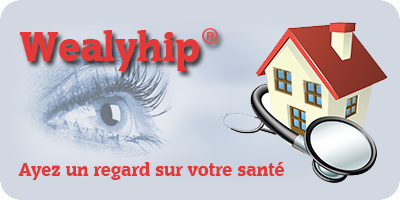 